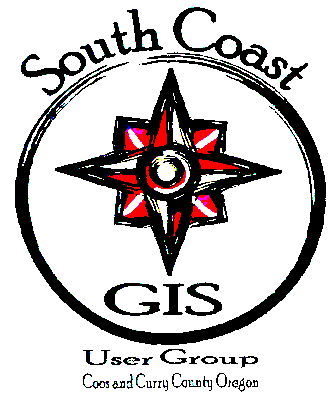 Agenda10 am	Five-minute margin for late arrivals 10:05	Welcome and introductions – John B10:10	URISA news, May 25 & June 12 meetings – John BRecent board activities: Board leadership retreat (Mar. 4); May 25 and June 12 meetings; Relations with URISA; Relations with sections (user groups); ORURISA priorities; Neighboring user groups: contacts, activities	Symposium by the Sea, Newport (CCGISUG) (dates tba)10:30 	SCUG news – from around the table11:30	Website and data clearinghouse – John B. ArcGIS Online open data system, website and metadata catalog in relation to the clearinghouse – John SharrardNoon	Lunch (courtesy of URISA)12:30	ESRI Technical Presentation: ArcGIS for Server – John Sharrard1:50	Wrap-upTraining evaluationsFall meeting date and location2 pm	Adjourn